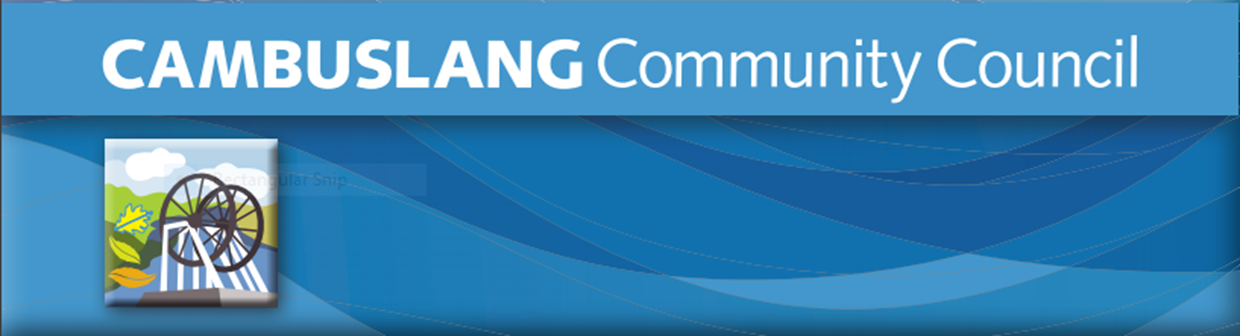 Cambuslang Community Activity Grant Application FormPlease read the guidelines before completing this form.All sections must be completed, and the form must be returned to Cambuslang Community             Council by email (cambuslangcomco@aol.com) or by post to Cambuslang Community Council, Cambuslang Institute, 37 Greenlees Road, Glasgow, Cambuslang, G72 8JE.Section 1: Contact detailsSection 1: Contact detailsSection 1: Contact detailsYour nameAre you applying as an individual or a group?Contact name (for groups)Website (for groups)Email addressTelephoneDaytime: Mobile:Correspondence address
(including postcode)Organisation address
(if different from above)In which Community Council area do you live or does your group operate?Section 2: About your organisation (Individuals do not need to complete this section)Section 2: About your organisation (Individuals do not need to complete this section)Section 2: About your organisation (Individuals do not need to complete this section)When was your group established?Do you have a signed constitution? Total income 
last accounting year?(New groups: projected income in first year)Total Surplus/Deficit
last accounting year?Current 
unrestricted reserves£££What are the main activities of your organisation/what service do you provide?Section 3: Grant application detailsSection 3: Grant application detailsSection 3: Grant application detailsPlease describe the project you are looking to fund.Please describe how this project will;enhance the quality of life for local residents;Contribute to a vibrant, healthy successful & sustainable community; and/or promote community spirit and encourage community activity.How many people will this project benefit?How much are you applying to the fund for?Please note that there is no guarantee that you will receive the requested amount due to the total fund and the volume of applications.How much does your project cost?When will the project take place?££Will you be contributing any of your own funds to the project or undertaking local fundraising, or applying for other grants to help meet the costs?If so, please state how much and how these funds have been raised. DeclarationBy submitting this application form to Cambuslang Community Council, you certify that the information contained in this application is correct, and that if you are awarded a grant, you will use it only for the purposes described above. You understand that decisions made by Cambuslang Community Council are final.Signed:                                                                                               Date:      DeclarationBy submitting this application form to Cambuslang Community Council, you certify that the information contained in this application is correct, and that if you are awarded a grant, you will use it only for the purposes described above. You understand that decisions made by Cambuslang Community Council are final.Signed:                                                                                               Date:      DeclarationBy submitting this application form to Cambuslang Community Council, you certify that the information contained in this application is correct, and that if you are awarded a grant, you will use it only for the purposes described above. You understand that decisions made by Cambuslang Community Council are final.Signed:                                                                                               Date:      